Studienævn for Litteraturvidenskab og Kulturstudier 10. november 2021 kl. 10.15-12.00 Zoom 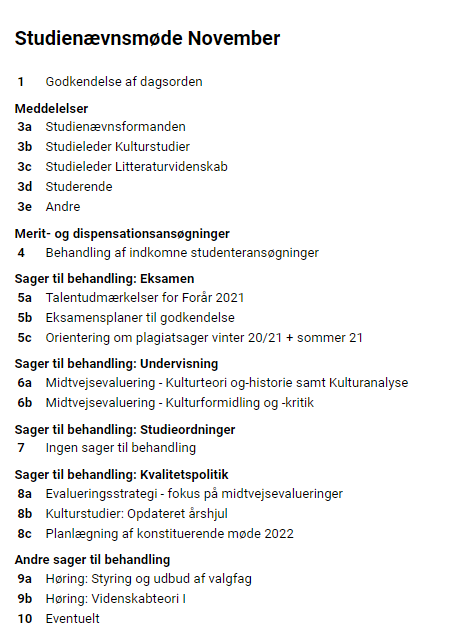 